Муниципальное бюджетное общеобразовательное учреждениеКарсунская средняя школа им. Д.Н. ГусеваРассмотрена и принята на заседании                                                  Утверждаю:педагогического совета                                                      Директор МБОУ КСШ Протокол № 6                                                                              имени Д.Н.Гусеваот 31 мая 2023г.                                                       _____________ Н.А.КабаковаДОПОЛНИТЕЛЬНАЯ ОБЩЕРАЗВИВАЮЩАЯ ПРОГРАММАТУРИСТКО-КРАЕВЕДЧЕСКОЙ НАПРАВЛЕННОСТИ«ШКОЛА БЕЗОПАСНОСТИ»Продолжительность образовательного процесса – 1 годВозраст обучающихся – 12-15 летУровень освоения программы-базовый                                                                           Автор-разработчик:   Мельников Борис Сергеевичпедагог дополнительного образования                                                                             высшая квалификационная категорияКарсун2023г.СодержаниеРаздел № 1 «Комплекс основных характеристик программы»:          1.1. Пояснительная записка					3 стр.        1.2.  Содержание  программы  					15 стр.Раздел № 2 «Комплекс организационно-педагогических условий»:          2.1. Календарный учебный график  				33 стр.        2.2. Условия реализации программы				43 стр.   2.3. Формы аттестации и оценочные материалы		44 стр.        2.4. Литература						           50 стр.    Приложения                                                                              52 стр1. Комплекс основных характеристик программы1.1 Пояснительная записка            Образовательная программа «Школа безопасности» является модифицированной дополнительной общеобразовательной программой, имеет туристско-краеведческую направленность и базовый уровень усвоения.В ее основе лежит авторская программа детского объединения участников движения «Школа безопасности» А.Г. Маслова, учебно-методическое пособия по туризму.  Программа рекомендована для использования в системе дополнительного образования детей.Образовательная программа «Школа безопасности» выполняет один из критериев социального заказа, адресованного дополнительному образованию, а именно организует свободное от учебы время школьников, предоставляя им вид досуговой деятельности, отвечающей их потребностям и интересам,  В настоящее время содержание, роль, назначение и условия реализации данной программы закреплены в следующих нормативных документах: Федеральный закон от 29 декабря 2012 года № 273-ФЗ «Об образовании в Российской Федерации» (ст. 2, ст. 15, ст.16, ст.17, ст.75, ст. 79);Концепция развития дополнительного образования детей до 2030 года;Приказ Минпросвещения РФ от 27 июля 2022 г. № 629 «Об утверждении Порядка организации и осуществления образовательной деятельности по дополнительным общеобразовательным программам»;Методические рекомендации по проектированию дополнительных общеразвивающих программ № 09-3242 от 18.11.2015 года; СП 2.4.3648-20 Санитарно-эпидемиологические требования к организациям воспитания и обучения, отдыха и оздоровления детей и молодежи;Нормативные документы, регулирующие использование сетевой формы:Письмо Минобрнауки России от 28.08.2015 года № АК – 2563/05 «О методических рекомендациях» вместе с (вместе с Методическими рекомендациями по организации образовательной деятельности с использованием сетевых форм реализации образовательных программ);Приказ Министерства науки и высшего образования Российской Федерации и Министерства просвещения Российской Федерации от 05.08.2020 г. N 882/391 "Об организации и осуществлении образовательной деятельности при сетевой форме реализации образовательных программ»;Нормативные документы, регулирующие использование электронного обучения и дистанционных технологий:Приказ Министерства образования и науки РФ от 23.08.2017 года № 816 «Порядок применения организациями, осуществляющих образовательную деятельность электронного обучения, дистанционных образовательных технологий при реализации образовательных программ» «Методические рекомендации от 20 марта 2020 г. по реализации образовательных программ начального общего, основного общего, среднего общего образования, образовательных программ среднего профессионального образования и дополнительных общеобразовательных программ с применением электронного обучения и дистанционных образовательных технологий»;•	Устав МБОУ Карсунской СШ имени Д.Н.Гусева (Постановление администрации МО «Карсунский район Ульяновской области от 27.04.2018 г № 168);•	Положение о разработке, структуре и порядке утверждения дополнительной общеразвивающей программы (локальный акт МБОУ Карсунской СШ имени Д.Н.Гусева, принятый на заседании педагогического совета, протокол № 4 от 26.03.2019г);•	Положение о проведении промежуточной и итоговой аттестации обучающихся (локальный акт МБОУ Карсунской СШ имени Д.Н.Гусева, принятый на заседании педагогического совета, протокол № 4 от 26.03.2019г);Актуальность программы. В общем образовании роль гаранта в подготовке ребенка к различным экстремальным ситуациям отведена предмету «Основы безопасности жизнедеятельности». В дополнительном образовании этим гарантом может стать движение «Школа безопасности». Программа «Школа безопасности», в основу которой легла идеология Всероссийского детско-юношеского общественного движения «Школа безопасности», призвана обогатить объем знаний, умений и навыков детей в вопросах выживания в экстремальных условиях, само- и взаимопомощи, популяризовать здоровый и безопасный образ жизни, способствовать их личностному росту и обретению социальной позиции и социальной защиты. Обучение навыкам выживания в окружающей среде, оказанию первой медицинской помощи в чрезвычайных ситуациях, что ставит ее в ряд наиболее эффективных средств комплексного воспитания подрастающего поколения. Дети могут применить полученные знания и практический опыт в походах, экстремальных ситуациях, соревнованиях по спортивному туризму, спортивному ориентированию и соревнованиях образовательных учреждений «Школы безопасности» разных уровней.Программа направлена на адаптацию ребенка к процессам, протекающим в современном обществе, его социализацию в условиях современной жизни; дает профориентационные знания по профессии спасатель, пожарный, высотник, инженер по технике безопасности, что может стать определяющим в выборе обучающимся своей будущей профессии. Юношей готовит к службе в рядах вооруженных сил России.Новизна программы заключается в изменении типовой программы, а именно в увеличении количества часов на изучение туристской подготовки, в изменении, углублении объема содержания учебного материала. Особенность программы заключаются в том, что она ориентирована на обучение воспитанников первоначальным навыкам в спортивном туризме с практическим выходом на соревнования по спортивному туризму и спортивному ориентированию,  в муниципальных и региональных соревнованиях «Школа  безопасности»Инновационность программы использование современных технологий: радиостанций, и электронная отметка контрольных пунктов.Педагогическая целесообразность: В экскурсиях и походах учащиеся глубже познают окружающую природу в целом, природу родного края, закаляют здоровье, учатся организовывать свой досуг, развивают смекалку и находчивость. Данный курс способствует  расширению и углублению знаний по школьным курсам географии, биологии, экологии, краеведению и ОБЖ и  пропагандирует здоровый образ жизни.Адресат программы: программа объединений предназначена для учащихся 12-15 лет. Средний возраст — самый благоприятный для творческого и спортивного развития. В этом возрасте учащимся нравится решать проблемные ситуации, находить сходство и различие, определять причину и следствие. Ребятам интересны творческие  мероприятия, в ходе которых можно высказать свое мнение и суждение. Самому решать проблему, участвовать в дискуссии, отстаивать и доказывать свою правоту. В учебное объединение дети принимаются по желанию без какой-либо специальной подготовкиРекомендуемый минимальный состав группы – 15 человек. В группу заключаются все желающие, не имеющие ограничений по здоровью.Объем программы:Программа разделена на 2 модуля 64/80=144 часа из расчета 4 часа в неделю, причем практические занятия составляют большую часть программы. Режим занятий по программеФормы проведения занятий:- теоретическое занятие: лекция, семинар, беседа, игра, опрос;- практическое занятие: тренировка, мастер-класс, зачет;- выездное занятие: сбор, поход, соревнования, экспедиция.Форма обучения: очная и в дистанционном формате. В  программе используются новые технологии, в том числе и  дистанционное обучение, которое предусматривает комплексное обучение по основным направлениям образовательной программы в рамках онлайн занятий посредством платформ: Webinar, Zoom, Сферум и другие, с предоставлением теоретического материала по теме. Онлайн занятия длительностью 30 минут. В офлайн режиме посредством социальных сетей и месседжеров обучающимся передается видео, презентационный материал с инструкцией выполнения заданий, мастер-классы и другое.Принципы комплектования группы: Прием обучающихся  в объединение проводится по их желанию и согласию родителей и законных представителей. Занятия по данной программе проводятся в группе, наполняемостью не более 15 человек.Сетевая форма.   При реализации программы используется потенциал библиотек, музеев (обучающий вебинар, просмотр учебного фильма, самостоятельная работа с различными источниками информации, изучение общественного мнения в социальных сетях Интернет, самостоятельная работа исследовательского и проектного характера).
В случае  реализации программы в условиях сетевого взаимодействия вопросы по реализации программы регулируются договором о сетевом взаимодействии. 
Для наиболее полного удовлетворения запросов обучающихся и их родителей наряду с очной формой, программа может быть реализована  в режиме дистанционного обучения.Воспитательный компонент            С 1 сентября 2020 года вступил в силу Федеральный закон от 31 июля 2020 года № 304-ФЗ «О внесении изменений в Федеральный закон «Об образовании в Российской Федерации» по вопросам воспитания обучающихся»              Современный национальный воспитательный идеал — это высоконравственный, творческий, компетентный гражданин России, принимающий судьбу Отечества как свою личную, осознающий ответственность за настоящее и будущее своей страны, укоренённый в духовных и культурных  традициях многонационального народа Российской Федерации             Исходя из этого воспитательного идеала, а также основываясь на базовых для нашего общества ценностях (таких как семья, труд, отечество, природа, мир, знания, культура, здоровье, человек), общая цель воспитания – личностное развитие обучающихся, проявляющееся:- в усвоении ими знаний основных норм, которые общество выработало наоснове этих ценностей (то есть, в усвоении ими социально значимых знаний);- в развитии их позитивных отношений к этим общественным ценностям(то есть в развитии их социально значимых отношений);- в приобретении ими соответствующего этим ценностям опыта поведения, опыта применения сформированных знаний и отношений на практике (то есть в приобретении ими опыта осуществления социально значимых дел).        В воспитании детей младшего школьного возраста таким целевым приоритетом является создание благоприятных условий для усвоения          В воспитании детей подросткового возраста таким приоритетом являетсясоздание благоприятных условий для развития социально значимых отношенийшкольников, и, прежде всего, ценностных отношений.          В воспитании детей юношеского возраста таким приоритетом являетсясоздание благоприятных условий для приобретения школьниками опытаосуществления социально- значимых дел в коллективе.           Работа с коллективом обучающихся детского объединения нацелена на:- формирование практических умений по организации органовсамоуправления этике и психологии общения, технологии социального итворческого проектирования;- обучение умениям и навыкам организаторской деятельности, самоорганизации, формированию ответственности за себя и других;- развитие творческого, культурного, коммуникативного потенциалаобучающихся в процессе участия в совместной общественно-полезнойдеятельности;- содействие формированию активной гражданской позиции;- воспитание сознательного отношения к труду, к природе, к своему посёлку.            Также немаловажную роль в воспитании детей отдаётся работе с родителями.         Работа с родителями обучающихся детского объединения включает в себя:– организацию системы индивидуальной и коллективной работы(тематические беседы, собрания, индивидуальные консультации);- содействие сплочению родительского коллектива и вовлечениеродителей в жизнедеятельность детского объединения (организация и проведение открытых занятий в течение учебного года);- оформление информационных уголков для родителей по вопросам воспитания детей.            Для реализации данной программы необходимо тесное сотрудничество сродителями воспитанников, которое направлено на вовлечение семьи ввоспитательный процесс. В работе по данному направлению используются такие виды сотрудничества, как: родительские собрания с использованием слайдовых презентаций попрофилю программы с целью знакомства родителей с содержанием, задачами иметодами освоения детьми программного материала; наглядный материал в родительском информационном уголке с цельюзнакомства родителей с работой детского образовательного объединения; индивидуальные беседы об успехах детей, «Использование дополнительной литературы по изучению туризма и краеведения» с целью установления доверительных отношений между родителями и педагогами, а также привлечение их к сотрудничеству, оказания своевременной помощи по тому или иному вопросу по обучению и воспитанию детей, способствовать достижению единой точки зрения по этим вопросам; анкетирование с целью обеспечения обратной связи с семьей, уточнения представления родителей о дополнительном образовании, выявление отношения родителей к вопросам туристско-краеведческого образования детей и подростков и его реального осуществления в семье; праздники, мероприятия, проекты с участием родителей.Календарь социально-значимых  массовых мероприятий  туристско-краеведческой направленности.Срок освоения программы: 1 год обучения, но в случае необходимости могут быть использованы в течение более длительного срока.  После прохождения программы педагог может дополнить программу, исходя из своего опыта, специализации, интересов и навыков детей. Режим занятий: составляет 4 часа в неделю, продолжительность занятия 2 часа, перерыв между занятиями 15 минут.Система мониторинга результатов реализации программы.В течение года проводится входная промежуточная и итоговая диагностика, в форме тестовых занятий и сдачи спортивных нормативов. На первых занятиях проводится входная диагностика (в форме анкетирования) для выявления запроса детей, их интересов и цели посещения объединения. В конце учебного года проводится анкетирование (мнение детей о работе в объединении)по результатам учебного года. По окончании изучения каждого из разделов происходит тестирование обучающихся. Это помогает отследить результаты освоения разделов программы каждым ребенком. В течение года отслеживается уровень достижений каждого учащегосяПринципы обучения и воспитания:При реализации образовательной программы использовались следующие принципы обучения:Доступности, простота изложения и понимания материала, позволяющего каждому обучающемуся  реализовать в процессе обучения свои возможности.Преемственности, содержание более сложного курса основывается на знаниях, умениях и навыках, полученных на более ранних этапах обучения.Межпредметности, целенаправленного применения межпредметных связей для эффективного достижения целей.Связь теории и практики, предполагающей, что практическая применимость выдвигается на первое место не только как критерий обученности, но и как инструмент обучения.Программа является не только обучающей, развивающей, но и воспитывающей. Она опирается на важнейшие принципы, обозначенные в Законе Российской Федерации «Об образовании». Приоритетными при реализации данной программы являются следующие принципы воспитания:Индивидуально – личностного подхода, научившись элементарным навыкам работы, ребенок применяет свои знания в выполнении более сложных заданий.	Коллективности - такая форма способствует сплочению коллектива, а возможность соревнования между отдельными группами позволяет ускорить работу  и улучшить ее качество. Коллективное выполнение заданий содействует воспитанию общительности и дружеских взаимоотношений, чувства взаимопомощи.Демократичности и гуманизма, взаимодействие педагога и ученика в социуме, реализация собственных творческих потребностей.Программа составлена с соблюдением психолого-педагогических и санитарно-гигиенических норм. В ней предусматривается, что теоретические знания чередуются с практической работой.Принципы реализации программы:обеспечение общественно-полезной, нравственно-ценной и личностно значимой для обучающихсятуристко-краеведческой направленности  специальной деятельностью;насыщение деятельности обучающихся элементами творчества и инициативы в основе которых -  последовательное переключение с воспроизводящих на активные, творческие, поисковые виды деятельности;дифференциация и индивидуализация учебно-тренировочного процесса, что помогает подросткам выступать в наиболее благоприятной для него роли, находить наилучшее применение своим способностям, полнее раскрывать и выражать индивидуальность;организация работы таким образом, чтобы она стала источником положительных эмоций, доставляла детям удовлетворение и радость.Взаимодействие с родителями является важным в реализации программы. Работа с  родителями начинается с выяснения тех задач, которые они хотели бы решить, направляя ребенка в объединение. Эта работа поддерживается в течение всего учебного года не только в форме индивидуальных бесед, на родительских собраниях, но и в совместной деятельности: родители  помогают в организации и проведении выездов, походов, участвуют в туристских соревнованиях. Совместные выезды и походы позволяют  проводить родителям как можно больше времени с ребёнком и демонстрируют заинтересованность родителей в здоровом образе жизни.Совместная деятельность со школой и общественными организациями.	                                        Цель и задачи программыЦель программы – формирование всесторонней, гармонично развитой личности обучающихся, через занятия спортивными видами туризма, краеведением.Основные задачи программы:Образовательные  :развитие познавательного интереса к изучаемому предмету;способствовать более активному включению обучающихся в познавательную деятельность;обучение основам безопасной жизнедеятельности в разнообразной среде обитания;формирование специальных знаний, жизненно важных умений и навыков, необходимых для выживания в экстремальных условиях;обучение и повышение технического и тактического мастерства обучающихся в ходе занятий, соревнований, тренировок, походов, сборов, лагерей по разным видам спортивного туризма;создание условий для приобретения конкретных знаний, практических умений и навыков;овладение основными  туристко – спортивными - техническими,  туристко – бытовыми, прикладными – умениями, навыками и знаниями;формирование навыков коммуникативного общения, умения реализовывать себя всоциуме;Развивающие :развитие мотивации к овладению новыми умениями и навыками;закрепление  потребности в саморазвитии;развитие самостоятельности, ответственности обучающихся на базе создания благоприятных условий для проявления ими инициативы;развития творческого потенциала, активности;развитие личностных качеств;способствовать самовыражению личности в достижении общественно ценных и личностно значимых целей;создание комфортной обстановки, атмосферы благожелательности, сотрудничества, взаимопонимания;Воспитательные:формирование общественной активности личности;формирование творческого мышление, терпения и упорства, необходимых при работе, стремления выполнить поставленную задачу как можно лучше; прививать интерес к различным видам спортивного туризм как к способу проведения досуга, отдыха, здорового образа жизни;стимулировать развитие творческих, познавательных способностей;содействовать появлению позитивного мироощущения, посредством общения с природой, учитывая региональный компонент;формировать коммуникативную культуру, внимание и уважение к людям, терпимость к чужому мнению, умение работать в группе;воспитывать любовь к родному краю, Родине.формирование бережного отношения к природе;воспитание волевых качеств: целеустремленности, настойчивости и инициативы, ответственности, товарищества и взаимовыручки;формирование навыков и привычек здорового образа жизни, личной гигиены.Планируемые результатыЛичностными результатами освоения учащимися содержания программы  являются следующие умения:- готовность  и способность к саморазвитию и личностному росту;- активно включаться в общение и взаимодействие со сверстниками на принципах уважения и доброжелательности, взаимопомощи и сопереживания; - проявлять положительные качества личности и управлять своими эмоциями в различных (нестандартных) ситуациях и условиях; - проявлять дисциплинированность, трудолюбие и упорство в достижении поставленных целей; - оказывать бескорыстную помощь своим сверстникам, находить с ними общий язык и общие интересы; - формирование чувства гордости за свою Родину, формирование ценностей многонационального российского «общества»; - формирование уважительного отношения к иному мнению, истории и культуре других народов; - формирование установки на безопасный, здоровый образ жизни.Метапредметные результаты включают освоенные  универсальные учебные действия (познавательные, регулятивные, коммуникативные), которые обеспечивают овладение ключевыми компетенциями, составляющими основу умения учиться. Освоения учащимися содержания программы  являются следующие умения: - характеризовать явления (действия и поступки), давать им объективную оценку на основе освоенных знаний и имеющегося опыта; - находить ошибки при выполнении учебных заданий, отбирать способы их исправления; - общаться и взаимодействовать со сверстниками на принципах взаимоуважения и взаимопомощи, дружбы и толерантности; - обеспечивать защиту и сохранность природы во время активного отдыха и занятий туризма; - организовывать самостоятельную деятельность с учётом требований её безопасности, сохранности инвентаря и оборудования, организации места занятий; - планировать собственную деятельность, распределять нагрузку и отдых в процессе ее выполнения; - анализировать и объективно оценивать результаты собственного труда, находить возможности и способы их улучшения; - управлять эмоциями при общении со сверстниками и взрослыми, сохранять хладнокровие, сдержанность, рассудительность; - технически правильно выполнять действия из базовых видов туризма, использовать их в игровой и соревновательной деятельности. Предметные результаты включают освоенный  в процессе изучения данного предмета опыт деятельности по получению нового знания, его преобразованию, применению и отражают: - формирование первоначальных представлений о значении туризма для укрепления здоровья человека (физического, социального и психологического), о  позитивном влиянии туризма на развитие человека (физическое, интеллектуальное, эмоциональное, социальное), о физической культуре и здоровье как факторах успешной учёбы и социализации; - овладение умениями организовать здоровьесберегающую жизнедеятельность (режим дня, утренняя зарядка, оздоровительные мероприятия, подвижные игры...); - формирование навыка систематического наблюдения за своим физическим состоянием, величиной физических нагрузок, данными мониторинга здоровья (длины и массы тела), показателями основных физических качеств (силы, быстроты, выносливости, координации, гибкости); - взаимодействие со сверстниками по правилам проведения подвижных игр и соревнований; - выполнение простейших акробатических и гимнастических комбинаций на высоком качественном уровне; -характеристику признаков техничного исполнения; - выполнение технических действий из базовых видов туризма; применение их в игровой и соревновательной деятельности.1.2 Содержание программы                                      Учебный план  на 2023-2024 уч.год1модульСодержание программы 1модульОсновы туристской подготовки (Всего 44часа, теория20, практика 24)МЧС в России (2часа теории.)Теория. Образование министерства по чрезвычайным ситуациям в  Российской Федерации  в 1990 году. Первый министр МЧС Шойгу С.К.1.2. Движение «Школа безопасности»(2 часа теория)Теория. Значение движения в развитии личности. Его роль в подготовке к защите Родины, в выборе профессии и подготовке к предстоящей трудовой деятельности, в формировании общей культуры личности, правильного поведения в природе и обществе. Волевые усилия и их значение в походах и тренировках. Воспитание волевых качеств: целеустремленности, настойчивости и упорства, самостоятельности и инициативы, решительности и смелости, выдержки и самообладания. Практика. Общественно-полезная работа. Форма контроля: беседа, тесты, контрольные упражнения1.3. Личное и групповое туристское снаряжение.(4 Часа всего, 2 часа практика, 2 часа теория)Понятие о личном и групповом снаряжении. Перечень личного снаряжения для одно-трехдневного похода, требования к нему. Типы рюкзаков, спальных мешков, преимущества и недостатки. Правила размещения предметов в рюкзаке. Одежда и обувь для летних и зимних походов. Снаряжение для зимних походов, типы лыж. Как готовить личное снаряжение к походу. Групповое снаряжение, требования к нему. Типы палаток, их назначение, преимущества и недостатки. Походная посуда для приготовления пищи. Топоры, пилы. Состав и назначение ремонтной аптечки. Хозяйственный набор: оборудование для костра, рукавицы, ножи, половник и др. Особенности снаряжения для зимнего похода. Укладка рюкзаков, подгонка снаряжения. Работа со снаряжением, уход за снаряжением, его ремонт. Форма контроля: беседа, тесты, контрольные упражнения          Оборудование: Рюкзак объёмом не менее 80 литровпалатка туристическая с тентом каркасно-дуговая) четырёхместнаятент от дождякомплект котелков для приготовления пищи (8,9,10л)компас жидкостнойкостровое оборудованиенавигационное устройство походного типаспальный мешок коврик теплоизоляционныйрадиостанции
1.4. Организация туристского быта. (Всего 8 часов, 2 часа теория,6 часов  практика.)Теория. Привалы и ночлеги в походе. Продолжительность и периодичность привалов в походе в зависимости от условий (погода, рельеф местности, физическое состояние участников и т.д.). Выбор места для привала и ночлега (бивака). Основные требования к месту привала и бивака.Практика. Организация работы по развертыванию и свертыванию лагеря: планирование лагеря (выбор места для палаток, костра, определение мест для забора воды и умывания, туалетов, мусорной ямы), заготовка дров.  
Установка палаток. Размещение вещей в них. Предохранение палатки от намокания и проникновения насекомых. Правила поведения в палатке. 	Уборка места лагеря перед уходом группы. 	
Типы костров. Правила разведения костра, работы с топором, пилой при заготовке дров. Правила хранения и переноски колющих и режущих предметов. 
Уход за одеждой и обувью в походе (сушка и ремонт).  Меры безопасности при обращении с огнем, кипятком. Организация ночлегов в помещении. Правила купания.Определение мест, пригодных для организации привалов и ночлегов. Развертывание и свертывание лагеря (бивака). Разжигание костра. Форма контроля: беседа, тесты, контрольные упражнения  Оборудование: Рюкзак объёмом не менее 80 литровпалатка туристическая с тентом каркасно-дуговая) четырёхместнаятент от дождякомплект котелков для приготовления пищи (8,9,10л)компас жидкостнойкостровое оборудованиенавигационное устройство походного типаспальный мешок коврик теплоизоляционныйрадиостанции
1.5. Подготовка к походу, путешествию (Всего 4 часа, 2 часа практика , 2 часа теория)Теория. Определение цели и района похода. Распределение обязанностей в группе. Составление плана подготовки похода. 	Изучение района похода: изучение литературы, карт, отчетов о походах, запросы в местные образовательные и другие учреждения, получение сведений у людей, прошедших планируемый маршрут. Разработка маршрута, составление плана-графика движения. Подготовка личного и общественного снаряжения. 	         Составление плана подготовки 1—З-дневного похода. Изучение маршрутов походов.Практика. Составление плана-графика движения в 1—З-дневном походе. Подготовка личного и общественного снаряжения. Форма контроля: беседа, тесты, контрольные упражнения          Оборудование: навигационное устройство походного типарадиостанции
1.6. Питание в туристском походе. (Всего 4 часа, 2 часа практика , 2 часа теория).	
Теория. Значение правильного питания в походе. Два варианта организации питания в однодневном походе: на бутербродах и с приготовлением горячих блюд. 
Практика. Организация питания в 2—З дневном походе. Составление меню, списка продуктов. Фасовка, упаковка и переноска продуктов в рюкзаках. Приготовление пищи на костре.  Питьевой режим на маршру Составление меню и списка продуктов для 1—З дневного похода. Закупка, фасовка и упаковка продуктов. Приготовление пищи на костре.	Форма контроля: беседа, тесты, контрольные упражнения          Оборудование: Рюкзак объёмом не менее 80 литровпалатка туристическая с тентом каркасно-дуговая) четырёхместнаятент от дождякомплект котелков для приготовления пищи (8,9,10л)костровое оборудование1.7. Туристические должности в группе. (Всего 4 часа, 2 часа практика , 2 часа теория)	Теория. Должности в группе постоянные и временные.	Командир группы. Требования к командиру группы (туристский опыт, инициативность, ровные отношения с членами группы, авторитет). Его обязанности: руководство действиями членов группы, контроль выполнения заданий, поддержание нормального микроклимата в группе. Другие постоянные должности в группе: заведующий питанием (завпит), заведующий снаряжением, проводник (штурман), краевед, санитар, ремонтный мастер, фотограф, ответственный за отчет о походе, культорг, физорг и т.д. Временные должности: дежурные по кухне. Их обязанности (приготовление пищи, мытьепосуды). Дежурные (дублеры) по постоянным должностям: дежурный командир, дежурный штурман и т.д. 
Практика. Выполнение обязанностей по должностям в период подготовки, проведения похода и подведения итогов.Форма контроля: беседа, тесты, контрольные упражнения          Оборудование: Рюкзак объёмом не менее 80 литровпалатка туристическая с тентом каркасно-дуговая) четырёхместнаятент от дождякомплект котелков для приготовления пищи (8,9,10л)компас жидкостнойкостровое оборудованиенавигационное устройство походного типаспальный мешок коврик теплоизоляционныйрадиостанциитрекинговые палкикаска туристическаякомплект шин иммобилизационных вакуумныхносилки спасательны1.8. Походы (Всего 10 часов)Теория. Порядок движения группы на маршруте. Туристский строй. Режим движения, темп. Обязанности направляющего и замыкающего в группе. Практика. Отработка пройденного материала в походе.Форма контроля: беседа, тесты, контрольные упражнения          Оборудование: Рюкзак объёмом не менее 80 литровпалатка туристическая с тентом каркасно-дуговая) четырёхместнаятент от дождякомплект котелков для приготовления пищи (8,9,10л)компас жидкостнойкостровое оборудованиенавигационное устройство походного типаспальный мешок коврик теплоизоляционныйрадиостанциитрекинговые палкикаска туристическаякомплект шин иммобилизационных вакуумныхносилки спасательны1.9. Техника безопасности при проведении туристских походов, занятий. (2 часа теории)Теория. Дисциплина в походе и на занятиях основа безопасности. Меры безопасности при проведении занятий в помещении, на улице. Правила поведения при переездах группы на транспорте. Меры безопасности при преодолении естественных препятствий. Организация самостраховки. Правила пользования альпенштоком. Использование простейших узлов и техника их вязания. Правила поведения в незнакомом населенном пункте. Взаимоотношения с местным населением. Практика. Вязание узлов.       Форма контроля: беседа, тесты, контрольные упражнения          Оборудование: Рюкзак объёмом не менее 80 литровпалатка туристическая с тентом каркасно-дуговая) четырёхместнаятент от дождякомплект котелков для приготовления пищи (8,9,10л)компас жидкостнойкостровое оборудованиенавигационное устройство походного типаспальный мешок коврик теплоизоляционныйрадиостанции1.10. Преодоление препятствий(10часов всего, 2 часа теория, 8 часов практика).Теория. Отработка техники преодоления естественных препятствий: склонов, подъемов. Практика. Использование альпенштока на склонах.  Изучение регламента по спортивному туризму. Переправы: спуск, подъем с самостраховкой. Навесная переправа, переправа вертикальным маятником, переправа по бревну, параллельные перила.Форма контроля: беседа, тесты, контрольные упражнения  Оборудование: Рюкзак объёмом не менее 80 литровпалатка туристическая с тентом каркасно-дуговая) четырёхместнаятент от дождякомплект котелков для приготовления пищи (8,9,10л)компас жидкостнойкостровое оборудованиенавигационное устройство походного типаспальный мешок коврик теплоизоляционныйрадиостанции2.Топография и ориентирование2.1. Понятие о топографической и спортивной карте (Всего 6 часов, 2 часа теория, 4 часа практика).Теория. Определение роли топографии и топографических карт в народном хозяйстве и обороне государства, значение топокарт для туристов. Масштаб. Виды масштабов. Масштабы топографических карт. Понятие о генерализации. 
Три отличительных свойства карт: возраст, масштаб, нагрузка (специализация). Старение карт. Какие карты пригодны для разработки маршрутов и для ориентирования в пути.Рамка топографической карты. Номенклатура. Географические и прямоугольные координаты (километровая сетка карты). Определение координаты точек на карте .Назначение спортивной карты, ее отличие от топографической карты. 
Масштабы спортивной карты. Способы и правила копирования карт. 
Защита карты от непогоды в походе, на соревнованиях.Практика. Работа с картами различного масштаба. Упражнения по определению масштаба, измерению расстояния на карте. Форма контроля: тесты, контрольные упражненияОборудование: компас жидкостнойнавигационное устройство походного типарадиостанции   2.2. Условные знаки (всего 4 часа, 2 часа теория, 2 часа практика).Теория. Понятие о местных предметах и топографических знаках. Изучение топознаков по группам. Масштабные и немасштабные знаки, площадные (заполняющие) и контурные знаки. Сочетание знаков. Пояснительные цифровые и буквенные характеристики.  Что такое рельеф. Способы изображения рельефа на картах. Сущность способа горизонталей. Сечение. Заложение. Горизонтали основные, утолщенные, полугоризонтали. Бергштрих. Подписи горизонталей. Отметки высот, урезы вод. 
Типичные формы рельефа и их изображение на топографической карте. Характеристика местности по рельефу.Практика. Изучение на местности изображения местных предметов, знакомство с различными формами рельефа. Топографические диктанты, упражнения на запоминание знаков, игры, мини-соревнования. Форма контроля: тесты, контрольные упражненияОборудование: компас жидкостнойнавигационное устройство походного типарадиостанции2.3. Ориентирование по горизонту, азимут  (4 часа всего, 2 часа теория, 2 часа практика)Теория. Основные направления на стороны горизонта: С, В, Ю, З. дополнительные и вспомогательные направления по сторонам горизонта. Градусное значение основных и дополнительных направлений по сторонам горизонта. Азимутальное кольцо («Роза направлений»). Определение азимута, его отличие от простого угла (чертеж). Азимут истинный и магнитный. Магнитное склонение. Азимутальное кольцо. Измерение и построение углов (направлений) на карте. Азимутальный тренировочный треугольник. Практика. Построение на бумаге заданных азимутов. Упражнения на глазомерную оценку азимутов. Упражнения на инструментальное (транспортиром) измерение азимутов на карте. Построение тренировочных азимутальных треугольников. Форма контроля: тесты, контрольные упражненияОборудование: компас жидкостнойнавигационное устройство походного типарадиостанции2 модуль1.Топография и ориентирование1.1. Компас. Работа с компасом (4 часа всего, 1 час теории, 3 часа практики).Теория. Компас. Типы компасов. Устройство компаса Адрианова. Спортивный жидкостный компас. Правила обращения с компасом. Ориентир, что может служить ориентиром. Визирование и визирный луч. Движение по азимуту, его применение. Четыре действия с компасом: определение сторон горизонта, ориентирование карты, прямая и обратная засечка. Практика. Ориентирование карты по компасу. Упражнения на засечки: определение азимута на заданный предмет (обратная засечка) и нахождение ориентиров по заданному азимуту (прямая засечка), движение по азимуту, прохождение азимутальных отрезков, азимутальных построений (треугольники, «бабочки» и т.п.). Форма контроля: тесты, контрольные упражненияОборудование: компас жидкостнойнавигационное устройство походного типарадиостанции1.2. Измерение расстояний. Способы ориентирования (4 часа всего, 1 час теория, 3 часа практика).Теория. Способы измерения расстояний на местности и на карте. Курвиметр, использование нитки. Средний шаг, от чего зависит его величина. Как измерить средний шаг. Глазомерный способ измерения расстояния. Способы тренировки глазомера. Определение расстояния по времени движения. Ориентирование с помощью карты в походе. Виды ориентиров: линейные, точечные, звуковой ориентир, ориентир-цель, ориентир-маяк. Необходимость непрерывного чтения карты. Способы определения точек стояния на карте (привязки). Сходные (параллельные) ситуации. Оценка скорости движения.движение по азимуту в походе, обход препятствий, сохранение общего заданного направления, использование солнца и тени. Привязка при потере видимости и при отсутствии информации на карте. Виды и организация разведки в походе, опрос местных жителей. Движение по легенде (с помощью подробного текстового описания пути). Измерение своего среднего шага (пары шагов), построения графиков перевода пар шагов в метры для разных условий ходьбы. Упражнения на прохождение отрезков различной длины. Измерение кривых линий на картах разного масштаба курвиметром или ниткой. Оценка пройденных расстояний по затраченному времени. Тренировочные упражнения на микроглазомер на картах разного масштаба. Упражнения по отбору основных контрольных ориентиров на карте по заданному маршруту, отысканию на карте сходных (параллельных) ситуаций, определению способов привязки. Практика. Занятия по практическому прохождению мини-маршрута, движение по легенде.        Форма контроля: тесты, контрольные упражненияОборудование: компас жидкостнойнавигационное устройство походного типарадиостанции
1.3. Ориентирование по местным предметам, действия в случае потери ориентировки( 2 часа теория).Теория. Суточное движение Солнца по небосводу, средняя градусная скорость его движения. Определение азимута на Солнце в разное время дня. Определение азимута по Луне. Полярная звезда, ее нахождение. Приближенное определение сторон горизонта по особенностям некоторых местных предметов. 
Анализ пройденного маршрута в случае потери ориентировок, возможность ухода на сходную (параллельную) ситуацию. Поиск отличительных ориентиров. Принятие решения о выходе на крупные ориентиры, выходе к ближайшему жилью. Использование звуковой пеленгации, источников света в ночное время. 
Практические занятия Упражнения по определению азимута движения по тени от Солнца, определение азимута в разное время дня. Упражнения по определению сторон горизонта по местным предметам, по солнцу, Луне, Полярной звезде. Определение точки стояния на спортивной карте, имитация ситуации потери ориентировки, построение алгоритма действий восстановления местонахождения.        Форма контроля: тесты, контрольные упражненияОборудование: компас жидкостнойнавигационное устройство походного типарадиостанции                         2. Основы гигиены и первая доврачебная помощь.2.1. Личная гигиена туриста, профилактика различных заболеваний (6 часов всего, 2 часа теория, 4 часа практика).Теория. Понятие о гигиене: гигиена физических упражнений и спорта, ее значение и основные задачи. Гигиенические основы режима труда, отдыха и занятий физической культурой и спортом. Личная гигиена занимающихся туризмом: гигиена тела, гигиеническое значение водных процедур (умывание, обтирание, парная баня, душ, купание). Гигиена обуви и одежды. Общая гигиеническая характеристика тренировок, походов и путешествий.Сущность закаливания, его значение для повышения работоспособности человека и увеличение сопротивляемости организма к простудным заболеваниям. Роль закаливания в занятиях туризмом, гигиенические основы закаливания. Закаливание воздухом, солнцем, водой. Систематические занятия физическими упражнениями как важное условие укрепления здоровья, развития физических способностей и достижения высоких спортивных результатов. Вредное влияние курения и употребления спиртных напитков на здоровье и работоспособность спортсменов. Практика. Разучивание комплекса упражнений гимнастики. Применение средств личной гигиены в походах и во время тренировочного процесса. Подбор одежды и обуви для тренировок и походов, уход за ними.           Форма контроля: тесты, контрольные упражненияОборудование: Медицинская аптечканавигационное устройство походного типарадиостанции	
2.2. Походная медицинская аптечка (2 часа всего, 1 час практика, 1 час теория).Теория. Состав медицинской аптечки. Хранение и транспортировка аптечки. Назначение и дозировка препаратов: ампульные, таблеточные, порошковые, линименты, смазки. Различия в принципе действия. Состав походной аптечки для походов выходного дня и многодневных. Перечень и назначение, показания и противопоказания применения лекарственных препаратов. Новейшие фармакологические препараты. Личная аптечка туриста, индивидуальные лекарства, необходимые в зависимости от хронических заболеваний. Практика. Формирование походной медицинской аптечки.         Форма контроля: тесты, контрольные упражненияОборудование: Медицинская аптечканавигационное устройство походного типарадиостанциикомплект шин иммобилизационных вакуумныхносилки спасательные2.3. Основные приемы оказания первой доврачебной помощи(8 часов всего, 3 часа теории, 5 часов практики).Теория. Соблюдение гигиенических требований в походе. Походный травматизм. Заболевания в походе. Профилактика заболеваний и травматизма. Работа с группой по развитию самоконтроля и усвоению гигиенических навыков. Помощь при различных травмах. Тепловой и солнечный удар, ожоги. Помощь утопающему, обмороженному, пораженному электрическим током. Искусственное дыхание. Непрямой массаж сердца. Респираторные и простудные заболевания. Укусы насекомых и пресмыкающихся. Пищевые отравления и желудочные заболевания. Наложение жгута, ватно-марлевой повязки, обработка ран, промывание желудка. Практика. Способы обеззараживания питьевой воды. Оказание первой помощи условно пострадавшему (определение травмы, диагноза, практическое оказание помощи).          Форма контроля: тесты, контрольные упражненияОборудование: Медицинская аптечканавигационное устройство походного типарадиостанциикомплект шин иммобилизационных вакуумныхносилки спасательные
2.4. Приемы транспортировки пострадавшего( 4часа всего, 1 час теории, 3 часа практике).Теория. Зависимость способа транспортировки и переноски пострадавшего от характера и места повреждения, его состояния, от количества оказывающих помощь. Транспортировка на рюкзаке с палкой, в рюкзаке, на веревке, вдвоем на поперечных палках. Переноска вдвоем на шестах (или лыжах) со штормовками, на носилках-плетенках из веревок, на шесте. Изготовление носилок из шестов, волокуши из лыж. 
Способы иммобилизации и переноски пострадавшего при травмах различной локализации.Практика. Изготовление носилок, волокуш, разучивание различных видов транспортировки пострадавшего.Форма контроля: тесты, контрольные упражненияОборудование: Медицинская аптечкакомплект шин иммобилизационных вакуумныхносилки спасательные32. Автономное существование (28 ч)3.1Понятие об автономном существовании человека(2часа теории).Теория. Добровольное и вынужденное автономное существование. Причины по которым человек может попасть в ситуации с автономным существованием. Факторы выживания в условиях  автономного  существования: погодные условия, осадки,  одежда.  Практика. Обеспечение  выживания  в  условиях автономного существования.Форма контроля: тесты, контрольные упражненияОборудование: Медицинская аптечкакомплект шин иммобилизационных вакуумныхносилки спасательные3.2.Оценка  ситуации,  принятие  решения,  разработка  плана  действия(2 часа теории).Теория. Определение времени дня. Преодоление страха. Практика. Спасение имущества, продовольствия. Установление связи.Форма контроля: тесты, контрольные упражненияОборудование: Медицинская аптечканавигационное устройство походного типарадиостанциикомплект шин иммобилизационных3.3Подача сигналов бедствия(4часа всего, 2 часа теория, 2 часа практика).Теория. Виды  сигналов бедствия: световые, дымовые, жестовые, информационные, водные, звуковые, радиосигналы. Международная кодовая система.Форма контроля: тесты, контрольные упражненияОборудование: Медицинская аптечканавигационное устройство походного типарадиостанциикомплект шин иммобилизационных3.4Оборудование жилища(4часа всего, 2 часа теория, 2 часа практика).Виды жилищ: шалаш, навес, землянка, снежная пещера. Способы постройки.Форма контроля: тесты, контрольные упражненияОборудование: Медицинская аптечканавигационное устройство походного типарадиостанциикомплект шин иммобилизационных3.5Добывание огня(4часа всего, 2 часа теория, 2 часа практика).Трением, при помощи линзы, фонариком, батарейки.  Приготовление пищи без кухонной посуды: на углях обмазав пищу глиной, на горячих камнях, под костром завернув в лопух, на вертеле.  Питание в условиях автономного существования в различных регионах. Форма контроля: тесты, контрольные упражненияОборудование: Медицинская аптечканавигационное устройство походного типарадиостанциикомплект шин иммобилизационных3.6Водообеспечение и питание.(6часов  всего, 2 часа теория, 4 часа практика).Способы добычи питьевой воды: дождевая, сбор конденсата с веток, сок деревьев, вода из родников и рек. Очистка воды: через угли, песок, кипячение, ветками хвойных деревьев.  Съедобные грибы и ягоды. Корни растений. Травы.Форма контроля: тесты, контрольные упражненияОборудование: Медицинская аптечканавигационное устройство походного типарадиостанциикомплект шин иммобилизационных3.7Лекарственные травы(4часа всего, 3 часа теория, 1 час практика).Лекарственные травы: подорожник, чистотел, полынь горькая, тысячелистник, ромашка, душица, крапива. Травы нашей местности. Способы применения. Польза тех или иных трав.Форма контроля: тесты, контрольные упражненияОборудование: Медицинская аптечканавигационное устройство походного типарадиостанциикомплект шин иммобилизационных4. Общая физическая подготовка. (30 ч.)4.1. Общая физическая подготовка. (24 ч.)Подвижные игры, эстафеты. Упражнения на развитие силы, выносливости, гибкости. Спортивные игры. Легкая атлетика. Равномерное передвижение на лыжахФорма контроля: тесты, контрольные упражненияОборудование: спортивный инвентарь4.2. Итоговый поход.Тестирование учащихся.(6ч.)Форма контроля: тесты, контрольные упражненияОборудование: Рюкзак объёмом не менее 80 литровпалатка туристическая с тентом каркасно-дуговая) четырёхместнаятент от дождякомплект котелков для приготовления пищи (8,9,10л)компас жидкостнойкостровое оборудованиенавигационное устройство походного типаспальный мешок коврик теплоизоляционныйрадиостанции2. «Комплекс организационно-педагогических условий»2.1. Календарный учебный графикНа 2023-2024 уч.год Год обучения -1Количество учебных недель-36Количество учебных дней-721 модуль2.2.Условия реализации программыМатериально – техническое обеспечение программыОснову учебно-материальной базы составляет учебный класс, учебнометодическая литература; спортзал, оборудованный для возможного наведения технических туристских этапов, полигон для занятий по технике спортивного туризма и ориентирования на местности; инвентарь и снаряжение индивидуального и группового характера.Для электронного обучения и обучения  с применением дистанционных образовательных технологий используются  технические средства, а также информационно-телекоммуникационные сети, обеспечивающие передачу по линиям связи  указанной информации (образовательные онлайн-платформы, цифровые образовательные ресурсы, размещенные на образовательных сайтах, видеоконференции, вебинары, skype – общение, e-mail, облачные сервисы и т.д.)Групповое туристское снаряжение:Рюкзак объёмом не менее 80 литровпалатка туристическая с тентом каркасно-дуговая) четырёхместнаятент от дождякомплект котелков для приготовления пищи (8,9,10л)компас жидкостнойкостровое оборудованиенавигационное устройство походного типаспальный мешок коврик теплоизоляционныйрадиостанциитрекинговые палкикаска туристическаякомплект шин иммобилизационных вакуумныхносилки спасательныемедицинская аптечкаЛичное снаряжения для обучающихся для участия в учебно-тренировочных походах и соревнованиях в полевых условиях более 1-го дняИнформационное обеспечение:Аудио, видео, фото, интернет источники.Кадровое обеспечение:Педагог дополнительного образования высшей категории Мельников Борис Сергеевич, педагогический стаж 13 лет.2.3. Формы аттестации и оценочные материалыФормы аттестации включают в себя следующие этапы: входную, промежуточную и итоговую. 1. Входная аттестация (диагностика) проводится с целью выявления уровня подготовки обучающихся. Входная аттестация проводится в первый месяц учебных занятий с занесением результатов в диагностическую карту. 2. Итоговая аттестация (диагностика) проводится с целью выявления уровня развития способностей и личностных качеств обучающегося и их соответствия прогнозируемым результатам данной программы. Аналитико-диагностический блок дополнительной общеразвивающей программы включает в себя:  диагностику обученности (знания, умения, навыки по профилю программы);  диагностику обучаемости;  текущую диагностику (зачеты по темам, результаты участия в соревнованиях и т.д.). Диагностика обученности по профилю программы проводится три раза в год: 1 – входная диагностика (сентябрь-октябрь); 2 – промежуточная диагностика (декабрь - январь); 3 – итоговая диагностика (май).Формы отслеживания и фиксации образовательных результатов.Грамоты, сертификаты, дипломы, журнал посещаемости, маршрутные листы, материалы по тестированию, протоколы соревнований, фото.Диагностика результативности по программеДля выявления результативности работы  применяются следующие формы деятельности:-наблюдение в ходе обучения с фиксацией результата;-проведение контрольных занятий;-проведение открытых занятий с их последующим обсуждением;-участие в соревнованиях муниципального, зонального и регионального уровней;          -результаты тестированияТехника безопасностиУчащиеся в первый день занятий проходят инструктаж по правилам	 техники безопасности и расписываются в журнале.Педагог на каждом занятии напоминает учащимся об основных правилах соблюдения техники безопасности. Оценочные материалыЦель проведения диагностики: сравнение результатов, достигнутых в процессе обучения с запрограммированными дополнительной образовательной программой. Входная диагностика, текущая диагностика, итоговая диагностика.Формы проведения диагностики образовательного процесса:- беседа                                               - практическая работа- тестирование                                   - контрольная работа- анкетирование                                 - творческое задание- опрос                                                 - викторина- игровые формы		             - самостоятельная работа    Критерии для определения уровня и качества обучения.ПЕРЕЧЕНЬ ВОПРОСОВдля проверки знаний воспитанников объединения “Школа безопасности”Какие вы знаете виды туризма? Дайте характеристику каждому виду.Основы гигиены и первая доврачебная помощьПеречислите возможные опасности в походе и основные причины возникновения аварийных ситуаций.Перечислите гигиенические требования при занятиях туризмом. Сущность закаливания организма.Назовите состав медицинской походной аптечки; её хранение транспортировка.Какую нужно оказать помощь при пищевых отравлениях, желудочных заболеваниях?Профилактика пищевых отравлений и желудочно-кишечных заболеваний.Порядок оказания помощи при обмороке, тепловом и солнечном ударе.Правила оказания помощи при ожогах и отморожениях. Как избежать ожогов и отморожений?Первая доврачебная помощь при порезах, ранах, нагноениях. Порядок обработки ран, наложения ватно-марлевой повязки, способы перевязывания..Назовите порядок остановки сильного кровотечения, порядок наложения жгута.Правила оказания доврачебной помощи при ушибах, растяжениях, вывихах. Назовите признаки вывиха.Правила оказания первой медицинской помощи при переломах. Порядок наложения шин из подручных предметов.Порядок оказания первой помощи при потертостях, мозолях, опрелостях.Порядок оказания помощи при поражениях молнией, электрическим током, утопающему. Назовите приёмы искусственного дыхания.Назовите способы и порядок транспортировки пострадавшего.Основы туристской подготовки.Назовите перечень личного снаряжения и требования к нему.Перечислите, что входит в групповое снаряжение и какие требования предъявляются к нему.Как правильно уложить вещи в рюкзаке? Как обеспечить его влагонепроницаемость?Порядок установки палаток различных типов и размещения в них вещей, предохранение палаток от намокания.Назовите последовательность подготовки к походу. Цели и задачи походов.Какие вы знаете туристские должности в походе? Постоянные и временные должности.Что вы понимаете под правильной организацией движения? Режим и темп движения, привалы. Водно-солевой режим в походе.Техника безопасности при проведении походов.Основные требования к месту привала и бивуака.Порядок работы по развертыванию и свертыванию лагеря.Основные типы костров и их назначение. Выбор места для костра.Меры безопасности при обращении с огнём и при заготовке дров. Экологические требования.Что относится к костровым принадлежностям? Варочная посуда. Способы подвески котлов.Преодоление переправ.Ремонт снаряжения. Ремонтный набор и что в него входит?Что входит в набор продуктов для приготовления пищи на костре и для перекуса? Порядок упаковки и хранения продуктов.Понятие о меню-раскладке. Суточные нормы продуктов на человека.Как правильно выбрать место забора воды для приготовления пищи. Способы обеззараживания воды.Как двигаться по заболоченной местности? Назовите основные способы преодоления заболоченных участков.Преодоление водных препятствий. Назовите способы переправ.Как делятся узлы на группы по назначению?Топография и ориентированиеДайте определение топографической карты и её содержания.Что называется масштабом карты? Виды масштабов.Сколько метров на местности соответствует 1 см на карте масштаба 1 : 50000?Назовите основные группы условных топографических знаков.Что изображают указанные условные топографические знаки? (Представляются по усмотрению проверяюшего).Как изображается рельеф местности на картах. Сущность горизонталей.Назовите градусное значение основных и дополнительных направлений по сторонам горизонта.Компас. Типы компасов и их назначение и устройство.Дайте понятие об азимуте. Какие бывают азимуты?Как определить азимут на карте и на местности?Какие вы знаете способы ориентирования на местности?Какие вы знаете способы измерения расстояний на местности?Что такое спортивная карта? Чем она отличается от топокарты?Назовите виды и характер соревнований по спортивному ориентированию.Автономное существование Понятия об автономном существовании.Вынужденное и добровольное автономное существование.Определение времени дня.Способы подачи сигналов бедствия.Международная кодовая система что это?Место постройки жилищ.Способы добычи огня.Способы приготовить пищу без посуды.Сбор воды.Очистка водыНазвание лекарственных травДидактическое и методическое обеспечение(учебно-методический комплект)Для реализации данной программы сформирован учебно-методический комплект, который постоянно пополняется. Дидактические материалы: Программа полностью укомплектована дидактическими материалами: - учебные стенды- плакаты, чертежи, рисунки, карточки, схемы, таблицы- инструкции по ТБ- памятки- распечатки учебного материала по темам-подборки дополнительного материала для самостоятельного чтения- макеты-видео ролики,-презентации-тесты по топографии, -схемы, -образцы готовых узлов, -карточки (по топографии, узлам, первой доврачебной помощи), Наглядные пособия: технологические карты, схемы, таблицы, иллюстрации, видео- и фотоматериалы рисунки туристских узловПедагогические технологии:технология  индивидуализации обучения, технология     группового обучения, технология коллективного взаимообучения,технология программированного обучения,    технология    модульного    обучения,   технология    блочно- модульного обучения, технология дифференцированного обучения, технология    разноуровневого     обучения, технология      развивающего  обучения, технология проблемного обучения, технология дистанционного         обучения,       технология       исследовательской  деятельности,     технология     проектной     деятельности,    технология игровой    деятельности,     коммуникативная   технология     обучения, технология     коллективной     творческой     деятельности,   технология     педагогической      мастерской, технология образа и мысли, здоровьесберегающая технология, технология-дебаты и др.	2.4 Список литературыЛитература для педагогаАварии и вокруг них, Иофьев Б.И., 2013.Алексеев А.А. Питание в туристском походе. М.: ЦДЮТур МО РФ, 2006. Аппенянский А.И. Физическая тренировка в туризме. — М.: ЦРИБ «Турист»,2004. Волович В.Г. Академия выживания. — М.: ТОЛК, 2006. Выживание / Сост. С.И. Коледа, П.Н. драчев. Минск: 000 «Лазурак», 2004. Ганопольский ВИ. Организация и подготовка спортивного туристского похода. —М.: ЦРИБ «Турист», 2002. Григорьев В.Н. Водный туризм. — М.: Профиздат, 2007. Кошельков С.А. Обеспечение безопасности при проведении туристских слетов и соревнований учащихся. — М.: ЦДЮТур МО РФ, 2003. Краткий справочник туриста. - М.: Профиздат, 2005. 
22. Куликов В.М. Походная туристская игротека. Сборники .1Ч 1, 2. — М.: ЦДЮТур МО РФ, 2008. Куликов БМ., Константинов Ю. С. Топография и ориентирование в туристском путешествии.- М.: ЦДЮТур Минобразования России, 2009. Маслеников, В.В. Безопасность жизнедеятельности: Учебник. / В.В. Маслеников. - М.: АСВ, 2014. - 509 c.Маслов А.Г. Подготовка и проведение соревнований «Школа безопасности». — М.: Гуманит. изд. центр ВЛАДОС, 2000. Маслов АС, Константинов Ю.С., Латчук В.П. Способы автономного выживания человека в природе: Учебное пособие. — М.: Академия, 2004. Пособие по безопасной работе на высоте. – М.: Изд-во НЦ ЭНАС, 2006.Регламент по спортивному туризму «Дистанции пешеходные» 2019гТехнологии патриотического воспитания и профилактики экстремизма в молодежной среде, Даньшина С.А., Стерхова Р.К., 2016.Литература для обучающихся и родителейДетская энциклопедия : помоги себе и другим, или безопасность в чрезвычайных ситуациях : [познават. журн. для девочек и мальчиков] / [авт.-сост.: Ю. Воробьев, Ю. Гуллер, В. Пучков]. — М. : Аргументы и факты, 2005. — 72 с. : ил.Детский отдых. Об этом должен знать каждый. // Туризм: практика, проблемы, перспективы. 2009. - № 4. - с. 43-49.Радзиевская Л. Ты и животные / Л. И. Радзиевская. — М. : Оникс, 2009. — 16 с. : цв.ил. — (Азбука безопасности).Радзиевская Л. Ты один дома / Л. И. Радзиевская. — М. : Оникс, 2009. — 16 с. : цв.ил. — (Азбука безопасности).Приложение1Задания по топографии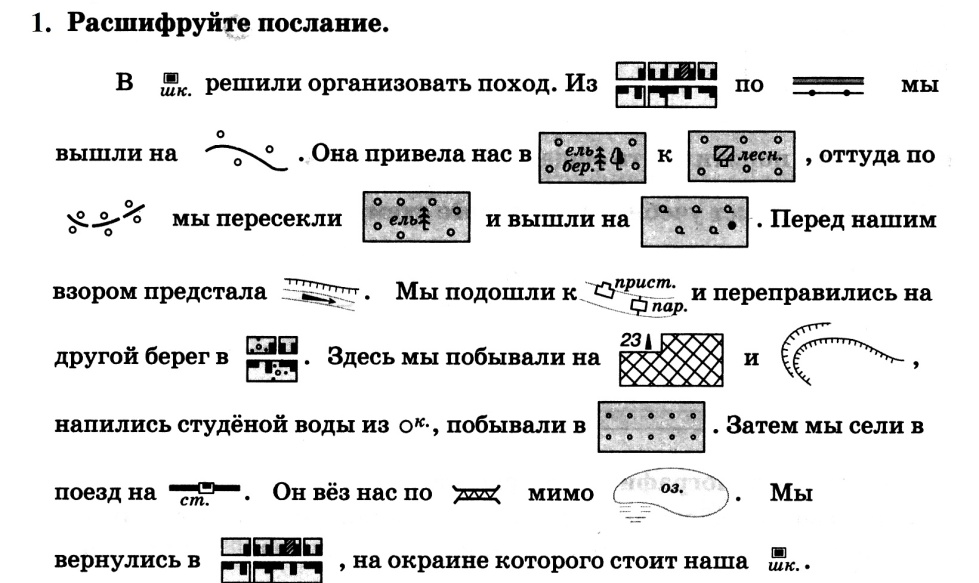 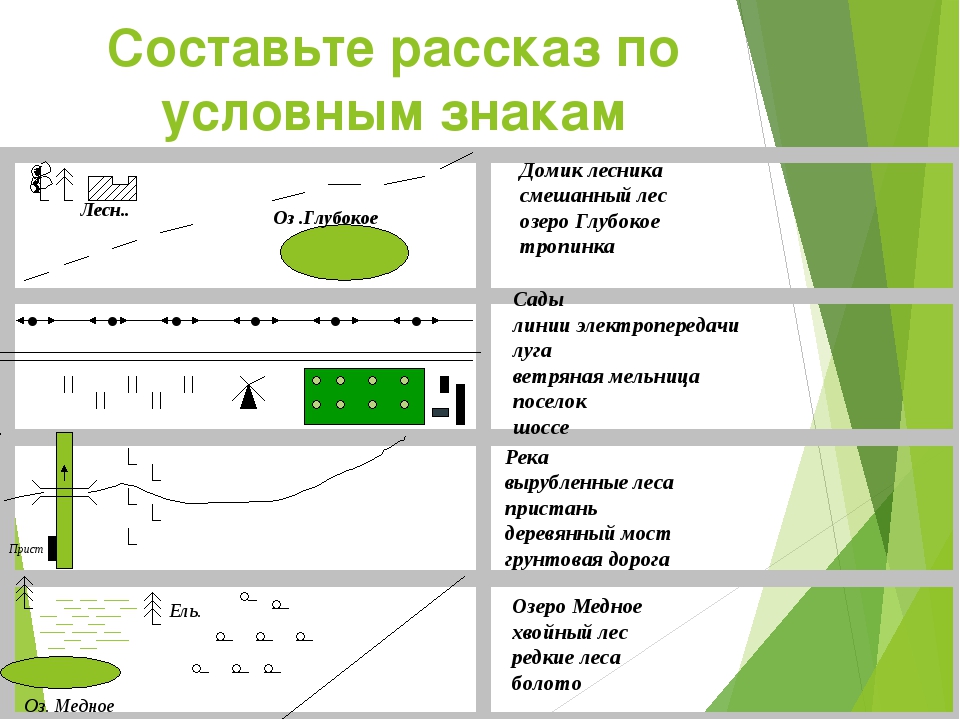 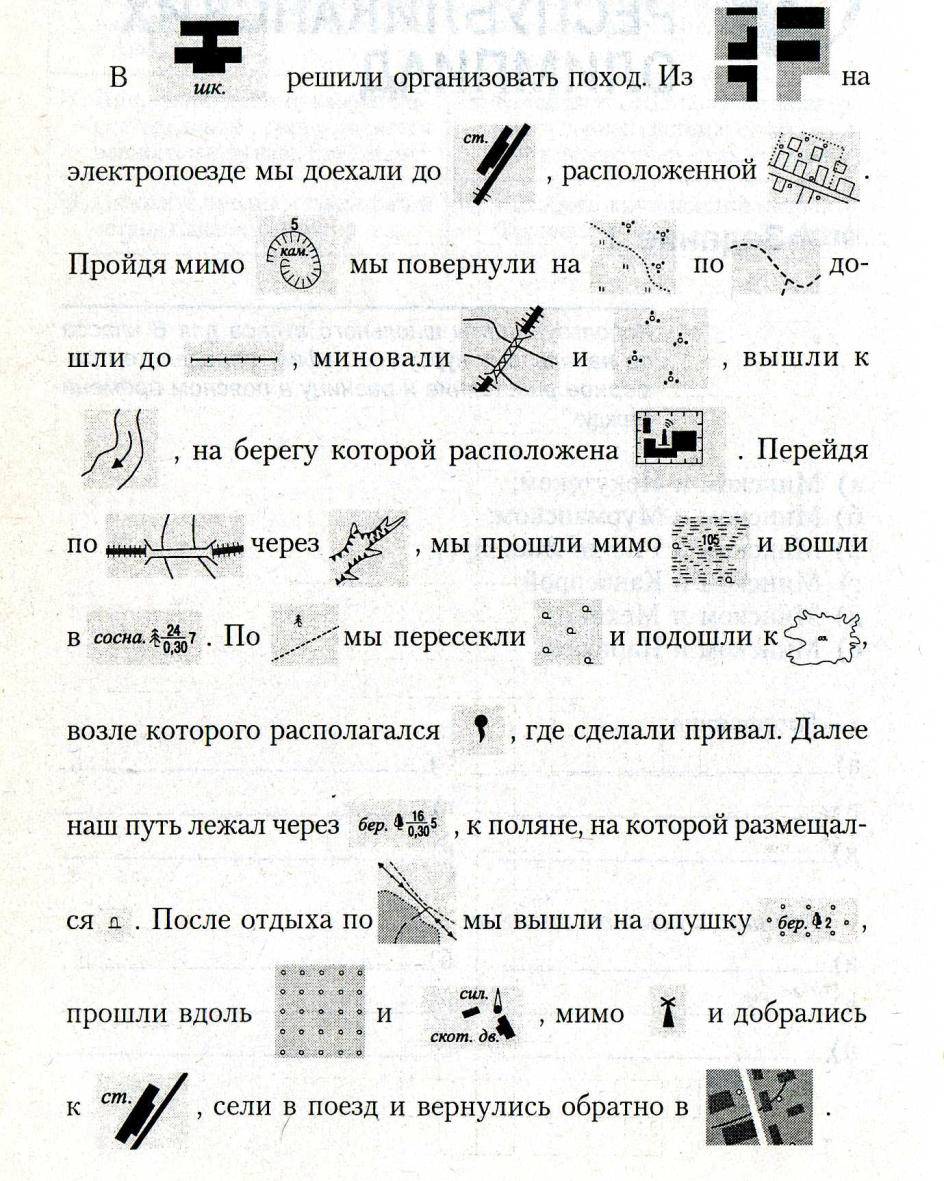                                                                                  Приложение 2Лекарственные травы (тест)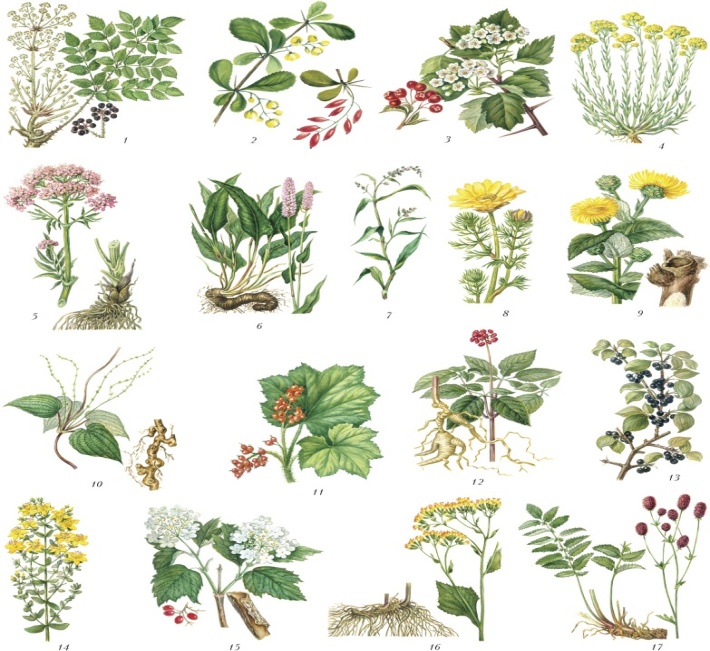 Приложение3Международная кодовая таблица знаком.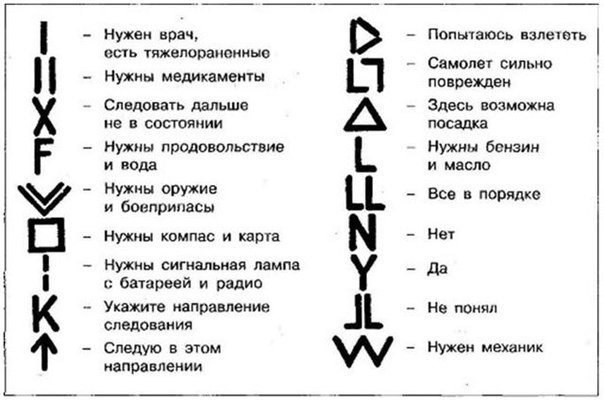 Приложение 4Виды костров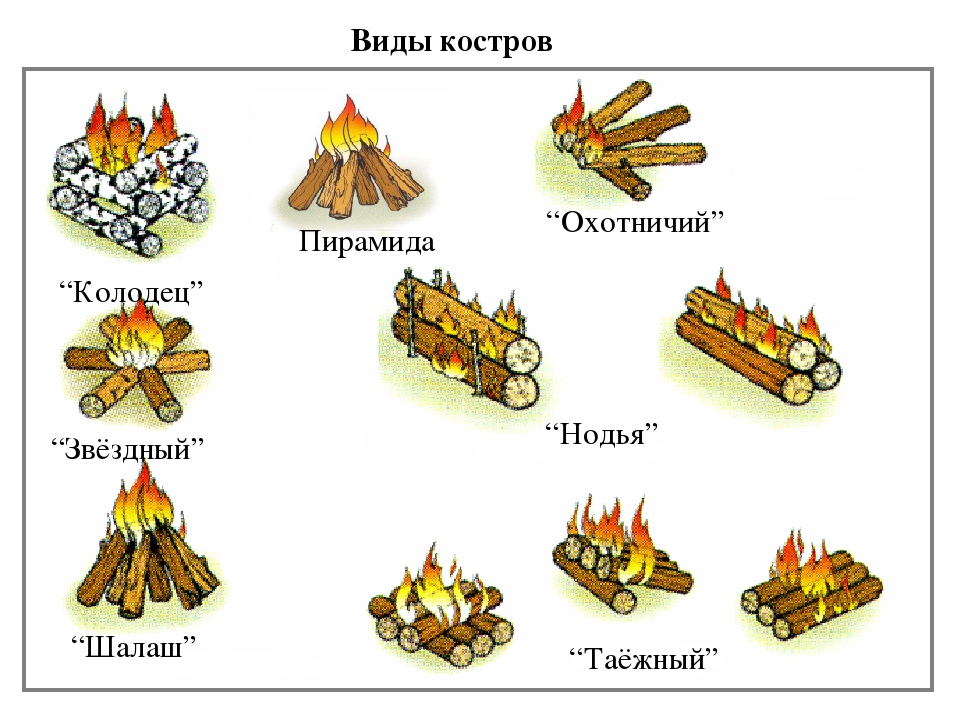 Приложение 5Нормативы по ОФПГод обученияКоличество учебных часовЧисло занятий в неделюПродолжительность занятия (часов)164/80/144 ч22Всего144 ч№ п/пНаименование мероприятияСроки  проведения1Малый зимний туристический слёт обучающихся январь 2.Соревнования  по спортивному ориентированию на лыжах  среди  учащихсяянварь 3.Районная военно-спортивная игра «Рубеж»февраль 4. Районные соревнования  школьников по спортивному  ориентированию апрель5.Открытое  первенство района по спортивному  ориентированию «Российский  азимут». май6.Районная военно – спортивная  игра «Зарница» май7.Районный туристический слёт учащихся.июнь8Открытое  первенство  района  по спортивному ориентированиюсентябрь №п/пНаименование тем и разделовКоличество часовКоличество часовКоличество часовФорма занятийФормы аттестации/контроля№п/пНаименование тем и разделовВсегоТеорияПрактикаФорма занятийФормы аттестации/контроля1.1.11.21.31.41.51.61.71.81.91.10Основы туристской подготовкиОбразование МЧС в РоссииДвижение «Школа безопасности»Личное и групповое туристское снаряжениеОрганизация туристского бытаПодготовка к походу, путешествиюПитание в туристском походеТуристские должности в группеПоходы.Техника безопасности при проведении туристских походов, занятий. Преодоление препятствий502     24     844410210202      22     22222230     2     2     6222108Лекция Комплексные занятияПрактические занятия на местности,в помещенииКонтрольные занятияБеседаТестыКонтрольные упражнения2.2.12.22.3 Топографии и ориентированияПонятия о спортивной и топографической картеУсловные знакиОриентирование по горизонту, азимут1464462228422Лекция Комплексные занятияБеседаТестыитого6426382 модуль2 модуль2 модуль2 модуль2 модуль2 модуль2 модуль11.11.2Топография и ориентированиеКомпас. Работа с компасомИзмерение расстояний. Способы ориентирования844211633Практические занятия на местности,в помещенииКонтрольные занятияКонтрольные упражнения2.2.12.22.32.4Основы гигиены, первая доврачебная помощь.Личная гигиена туриста, профилактика различных заболеванийПоходная медицинская аптечкаОсновные приемы оказания первой доврачебной помощиПриемы транспортировки пострадавшего1642647212192143ЛекцияПрактические занятия на местности,в помещенииКонтрольные занятияБеседаТестыКонтрольные упражненияБеседаТестыКонтрольные упражнения3.3.13.23.33.43.53.63.7Автономное существованиеПонятие об автономном существовании План действийПодача сигналов бедствияОборудование жилищаДобывание огняДобывание пищи и водыЛечение лекарственными растениями2622444641622222331022231Лекция Практические занятия на местности,в помещенииКонтрольные занятияБеседаТестыКонтрольные упражнения44.14.2Общая физическая подготовкаОбщая физическая подготовкаИтоговый поход.Тестирование учащихся. 3026     4-30      26      4Комплексные занятияПрактические занятия на местности,в помещенииКонтрольные занятияСоревнованияСдача контрольных нормативовВрачебный контрольСоревнованияСдача контрольных нормативовВрачебный контрольСоревнованияСдача контрольных нормативовВрачебный контрольИтого 802555Всего1445193№ п.п№ п.пМесяцЧислоВремя проведенияФорма занятияКол-во часовТема занятияМесто проведенияФорма контроля11Лекция2Образование МЧС в России. Виды аварийно.-спасательных работ.Учебная аудиториятест22Лекция2Значение движения  «Школа безопасности» в развитии личности, ее роль в подготовке к службе в армии в выборе профессии.Учебная аудиториятест33лекция2Перечень личного снаряжения и командного. Понятие о групповом снаряжении. Типы палаток.Учебная аудиторияКонтрольное занятие44Практическоезанятие2Укладка рюкзаков, подгонка снаряжения. Работа со снаряжением, уход за снаряжением, его ремонт.Учебный полигонтест55лекция2Привалы и ночлеги в походе. Продолжительность и периодичность привалов в походе в зависимости от условий (погода, рельеф местности).Учебная аудиториянормативы66Практическоезанятие2ОФП - спортивные игрыСпортивный залКонтрольное занятие77Практическоезанятие2Основные требования к месту привала и бивака. Организация работы по развертыванию и свертыванию лагеря: планирование лагеря (выбор места для палаток, костра, определение мест для забора воды и умывания, туалетов, мусорной ямы), заготовка дров.  Учебный полигонКонтрольное занятие88Практическоезанятие2Установка палаток. Размещение вещей в них. Предохранение палатки от намокания и проникновения насекомых. Правила поведения в палатке.Учебный полигонКонтрольное занятие99Практическоезанятие2Определение цели и района похода. Распределение обязанностей в группе.Разработка маршрута, составление плана-графика движения.Учебный полигонКонтрольное занятие1010Практическоезанятие2Составление плана подготовки 1—З-дневного похода. Подготовка личного и общественного снаряжения.Учебный полигоннормативы1111Практическоезанятие2ОФП - кросс, подвижные игры. Стадион Контрольное занятие1212Практическоезанятие2Значение правильного питания в походе. Два варианта организации питания в однодневном походе: на бутербродах и с приготовлением горячих блюд. Учебный полигонКонтрольное занятие1313Практическоезанятие2Составление меню и списка продуктов для 1—З дневного похода. Закупка, фасовка и упаковка продуктов. Приготовление пищи на костре.	Учебный полигонКонтрольное занятие1414Практическоезанятие2Уход за одеждой и обувью в походе (сушка и ремонт).  Меры безопасности при обращении с огнем, кипятком. Организация ночлегов в помещении. Правила купания.Учебный полигоннормативы1515Практическоезанятие2ОФП - кросс, спортивные игры.парк-1616лекция2Дисциплина в походе и на занятиях. Меры безопасности при проведении занятий в помещении, на улице.Взаимоотношения с местным населением.                                                                                                                 Учебный класснормативы1717Практическоезанятие2Отработка техники преодоления естественных препятствий: склонов, подъемов.Учебный полигонКонтрольное занятие1818Практическое занятие2ПоходЛесной массивКонтрольное занятие1919Практическоезанятие2Определение роли топографии и топографических карт в народном хозяйстве и обороне государства, значение топокарт для туристов. Масштаб. Виды масштабов.Учебный полигонтесты2020лекция2Изучение топознаков по группам. Сочетание знаков. Масштабы топографических карт.Географические и прямоугольные координатыУчебный классКонтрольное занятие2121Практическоезанятие2Работа с картами различного масштаба. Упражнения по определению масштаба, измерению расстояния на карте. Учебный полигоннормативы2222Практическоезанятие2ОФП - спортивные игры. Силовая тренировка.Спортивный залКонтрольное занятие2323Практическоезанятие2Назначение спортивной карты, ее отличие от топографической карты.  Масштабы спортивной карты.Учебный полигонКонтрольное занятие2424Практическоезанятие2Способы и правила копирования карт. 
Защита карты от непогоды в походе, на соревнованиях.Учебный полигонКонтрольное занятие2525Практическоезанятие2Меры безопасности при обращении с огнем, кипятком. Организация ночлегов в помещении. Правила купания.Учебный полигонтесты2626лекция2Стороны горизонта. Азимутальное кольцо.Азимут истинный и магнитный. Магнитное склонение.Учебный классКонтрольное занятие2727Практическоезанятие2Построение на бумаге заданных азимутов. Упражнения на глазомерную оценку азимутов.Измерение азимутов на карте.Учебный полигоннормативы2828Практическоезанятие2ОФП - подвижные игры, эстафеты.СтадионКонтрольное занятие2929Практическоезанятие2Компас. Типы компасов. Устройство компаса Адрианова. Спортивный жидкостный компас. Правила обращения с компасом.Учебный полигонКонтрольное занятие3030Практическое занятие2ПоходЛесной массивКонтрольное занятие3131Практическоезанятие2Ориентирование карты по компасу. Упражнения на засечки.Четыре действия с компасом: определение сторон горизонта, ориентирование карты, прямая и обратная засечка. Учебный полигонтесты3232лекция2Способы измерения расстояний.Глазомерный способ измерения расстояния. Определение расстояния по времени движения.Учебный класс                                                                                               2 модуль                                                                                               2 модуль                                                                                               2 модуль                                                                                               2 модуль                                                                                               2 модуль                                                                                               2 модуль                                                                                               2 модуль                                                                                               2 модуль                                                                                               2 модуль11Практическоезанятие2Измерение кривых линий на картах разного масштаба курвиметром или ниткой.Занятия по практическому прохождению мини-маршрута, движение по легенде.Учебный полигонКонтрольное занятие22Практическоезанятие2ОФП - лыжная  подготовкаУчебная лыжняКонтрольное занятие33лекция2Полярная звезда. Азимут по солнцу и луне.Учебный класстесты44Практическоезанятие2Сдача нормативовУчебный полигонПрием нормативов5Комплексное занятие2Понятие о гигиене. Распорядок дня.Личная гигиена занимающихся туризмом: гигиена тела, гигиеническое значение водных процедур.Учебный класстесты66лекция2Гигиена обуви и одежды. Общая гигиеническая характеристика тренировок, походов и путешествий.Закаливание воздухом, солнцем, водой.Учебный класстесты77Комплексноезанятие2Влияние курения и употребления спиртных напитков на здоровье и работоспособность спортсменов. Разучивание комплекса упражнений гимнастики.Спортивный залКонтрольное занятие88лекция2Состав аптечки, хранение лекарств, формирование аптечки, назначение и применение препаратов.Учебный класстесты99ПрактическоеЗанятиелекция2ОФП - спортивные игрыСпортивный залКонтрольное занятие1010Практическоезанятие2Поход на лыжахЛесной массивнормативы1111лекция2Должности в группе постоянные и временные. Командир группы.Другие постоянные должности в группе.Учебный классКонтрольное занятие1212лекция2Выполнение обязанностей по должностям в период подготовки, проведения похода и подведения итогов.Учебный классКонтрольное занятие1313Комплексное занятие2Соблюдение гигиенических требований в походе. Походный травматизм. Заболевания в походе.Учебный классКонтрольное занятие1414Практическое занятие2ОФП - подвижные игры, эстафеты , упражнения на гибкость.Спортивный залКонтрольное занятие1515Комлексноезанятие2Профилактика заболеваний и травматизма. Работа  по развитию  усвоению гигиенических навыков. Помощь при различных травмах.Учебный полигоннормативы1616ЛекцияПрактическоезанятие2Искусственное дыхание, непрямой массаж. Укусы насекомых и пресмыкающихся.Учебный полигонКонтрольное занятие1717Практическоезанятие2Оказание первой помощи условно пострадавшемуУчебный полигонКонтрольное занятие1818лекция2Пищевые отравления и желудочные заболевания. Наложение жгута, ватно-марлевой повязки.Учебный класстесты1919Практическоезанятие2Помощь при различных травмах. Тепловой и солнечный удар, ожоги. Помощь утопающему, обмороженному, пораженному электрическим током.Учебный полигонКонтрольное занятие20Практическоезанятие2Зависимость способа транспортировки и переноски пострадавшего от характера и места повреждения, его состояния, от количества оказывающих помощь.Учебный полигонКонтрольное занятие2121Практическое занятие2ОФП – спортивные игры, силовая тренировкаСпортивный залтесты2222Практическоезанятие2Изготовление носилок, волокуш, разучивание различных видов транспортировки пострадавшего.Учебный полигоннормативы2323лекция2Добровольное и вынужденное автономное существование.  Причины по которым  человек может попасть в ситуации с автономным существованием.Учебный класстесты2424лекция2Определение времени дня. Преодоление страха. Спасение имущества, продовольствия. Учебный класстесты2525Практическоезанятие2ПоходЛесной массивКонтрольное занятие2626лекция2Виды  сигналов бедствия: световые, дымовые, жестовые, информационные, водные, звуковые, радиосигналы.Учебный классКонтрольное занятие2727лекция2Международная кодовая система. Передача информации при помощи рации.Учебный класстесты2828Практическоезанятие2Использование альпенштока на склонах.  Учебный полигонКонтрольное занятие2929Комплексноезанятие2Изучение регламента по спортивному туризму.Учебный полигонКонтрольное занятие3030Практическое занятие2ОФП - кроссПарктесты3131лекция2Виды жилищ: шалаш, навес, землянка, снежная пещера.Учебный класснормативы3232лекция2Способы постройки убежищ.Учебный классКонтрольное занятие3333Практическоезанятие2Разжигание костра трением, при помощи линзы, фонариком, батарейки.  Питание в условиях автономного существования в различных регионах. Учебный полигонКонтрольное занятие3434Практическоезанятие2Приготовление пищи без кухонной посуды: на углях обмазав пищу глиной, на горячих камнях, под костром завернув в лопух, на вертеле.Учебный полигонКонтрольное занятие3535Практическое занятие2ОФП – кросс, силовая тренировка.Парк Контрольное занятие3636Практическоезанятие2Навесная переправа, переправа вертикальным маятником, переправа по бревну, параллельные перила.Учебный полигоннормативы3737Комлексноезанятие2Лекарственные травы: подорожник, чистотел,  полынь горькая, тысячелистник, ромашка, душица, крапива.Учебный классКонтрольное занятие3838лекция2Травы нашей местности. Способы применения. Польза тех или иных трав.Учебный классКонтрольное занятие3939Практическоезанятие2Тестирование учащихсяУчебный классКонтрольное занятие4040Практическоезанятие2Итоговый походЛесной массивИтоговоезанятие1.Обувь (кроссовки, кеды, ботинки на подошве «Вибрам)2.Тренировочный костюм (должен прикрывать локти и колени)3.Накидка от дождя4.Штормовой, ветрозащитный костюм5.Куртка тёплая6.Шапка тёплая7.Рукавички или перчатки тёплые8.Рукавицы брезентовые9.Свитер тёплый10.Носки простые и шерстяные11.Набор личной посуды (кружка, миска, ложка, нож)Время проведенияЦель проведенияФормы проведения  диагностики входная диагностика входная диагностика входная диагностикаВ начале учебного года, при поступленииОпределение уровня развития обучающегося, их творческих способностей.Беседа, опрос, тестирование, анкетирование, практическая работа, игровые формы.Промежуточная диагностикаПромежуточная диагностикаПромежуточная диагностикаПо окончании изучения темы или блока. В конце полугодия.Определение степени усвоения обучающимися учебного материала. Определение результатов обучения.При оценке промежуточных результатов усвоения Программы используется зачетная система по каждому разделу: сдача нормативов на время и правильность по физической и теоретической подготовке, выполнение практических заданий за контрольное время, решение заданий-тестов, участие в соревнованиях и конкурсах, выполнение спортивных разрядов, участие в походах, соревнования, тестирование.Итоговая диагностикаИтоговая диагностикаИтоговая диагностикаВ конце учебного года или курса обученияОпределение уровня развития обучающихся, их творческих способностей. Определение результатов обучения. Ориентирование обучающихся на дальнейшее (в том числе самостоятельное) обучение. Получение сведений для совершенствования образовательной программы и методов обучения.Соревнования,  тестирование, сдача нормативов, контрольные занятия.НормативмдБег на 60м10.0с10.4сБег на 1000м4.15м5мПодтягивания8-Пресс за 1 минуту4030Отжимания-15